Сведения о доходах, об имуществе и обязательствах имущественного характера лиц, замещающих должности руководителей муниципальных учреждений Добринского муниципального района, и членов их семей за период с 01.01.2021 года по 31.12.2021 года.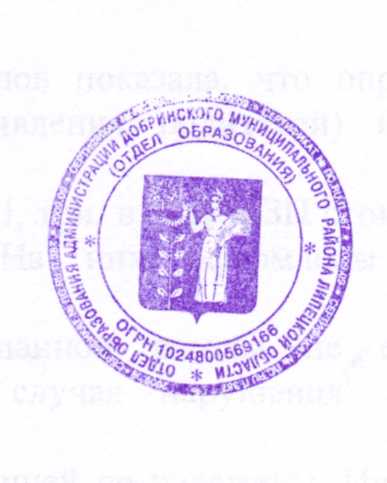 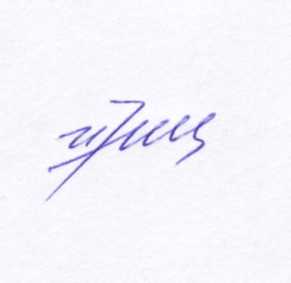 Начальник                                                                                                      И.М. НемцеваФ.И.О. руководителяДолжностьОбщая сумма дохода за год (руб.)Перечень объектов недвижимости, принадлежащих на праве собственностиПеречень объектов недвижимости, принадлежащих на праве собственностиПеречень объектов недвижимости, принадлежащих на праве собственностиПеречень объектов недвижимости, находящихся в пользованииПеречень объектов недвижимости, находящихся в пользованииПеречень объектов недвижимости, находящихся в пользованииТранспортное имущество (вид)Ф.И.О. руководителяДолжностьОбщая сумма дохода за год (руб.)Вид объектов недвижимостиПлощадь (кв.м)Страна располо-женияВид объектов недвижи-мостиПлощадь (кв.м)Страна располо-женияТранспортное имущество (вид)Алисова Елена Васильевнадиректор МБОУ «Гимназия им. И.М. Макаренкова» с. Ольговка1189351,33земельный участок(общедолевая 1/97)5781800,0Россияжилой дом74,0Россия-Алисова Елена Васильевнадиректор МБОУ «Гимназия им. И.М. Макаренкова» с. Ольговка1189351,33квартира50,2Россияжилой дом74,0Россия-Алисова Елена Васильевнадиректор МБОУ «Гимназия им. И.М. Макаренкова» с. Ольговка1189351,33квартира50,2Россияземельный участок под индивидуальное жилищное строительство2000,0Россия-Алисова Елена Васильевнадиректор МБОУ «Гимназия им. И.М. Макаренкова» с. Ольговка1189351,33жилой дом 1/6 доля62,7Россияземельный участок под индивидуальное жилищное строительство2000,0Россия-Супругоператор326325,20земельный участок под жилищное строительство2000,0РоссияНиссан АльмераСупругоператор326325,20жилой дом74,0РоссияНиссан АльмераАфанасьев Иван Ивановичдиректор МБОУ СОШ с. Мазейка615395,69земельный пай55000,0Россияжилой дом80,0РоссияТрактор Т-25Афанасьев Иван Ивановичдиректор МБОУ СОШ с. Мазейка615395,69земельный пай55000,0Россияжилой дом80,0РоссияДатсунон-доСупругаучитель473118,72---жилой дом80,0Россия-Исаева Елена Александровнадиректор МБОУ СШ п. Петровский808441,01квартира 1\4 доля45,1Россия---Джили-мгранд FE-1Исаева Елена Александровнадиректор МБОУ СШ п. Петровский808441,01квартира43,7Россия---Джили-мгранд FE-1Исаева Елена Александровнадиректор МБОУ СШ п. Петровский808441,01земельный участок ½ доли35200,0Россия---Джили-мгранд FE-1Супругводитель236589,29земельный участок63300,0Россия---ВАЗ 21060Супругводитель236589,29земельный участок63300,0Россия---LADA2107Супругводитель236589,29квартира 1\4 доля45,1Россия---АвтоприцепБЕЛАЗ 81201Несовершеннолетний ребенокучащийся0,16квартира 1\4 доля45,1Россия----Яров Виктор Владимирович                                                                                                                       директор МБОУ СШ с. Пушкино851872,94земельный участок3794,0Россия---Тойота РАВ-4Яров Виктор Владимирович                                                                                                                       директор МБОУ СШ с. Пушкино851872,94дом 1\4 доля107,7Россия---ВАЗ Волга 21213Яров Виктор Владимирович                                                                                                                       директор МБОУ СШ с. Пушкино851872,94дом 1\4 доля107,7Россия---Трактор МТЗ-82Яров Виктор Владимирович                                                                                                                       директор МБОУ СШ с. Пушкино851872,94дом 1\4 доля107,7Россия---Прицеп к легковому автомобилю САЗ 82994Супругадомохозяйка183523,39дом 1\4 доля107,7Россияземельный участок3791,0Россия-НестероваНаталия Николаевнадиректор МБОУ СШ с. Талицкий Чамлык900704,31 квартира 1\2 доли92,4РоссияHyundai SolarisНестероваНаталия Николаевнадиректор МБОУ СШ с. Талицкий Чамлык900704,31 квартира13,8РоссияHyundai SolarisНестероваНаталия Николаевнадиректор МБОУ СШ с. Талицкий Чамлык900704,31 квартира43,5РоссияHyundai SolarisНестероваНаталия Николаевнадиректор МБОУ СШ с. Талицкий Чамлык900704,31 земельный участок для с/х использования (1/2 доли)500,0РоссияHyundai SolarisНестероваНаталия Николаевнадиректор МБОУ СШ с. Талицкий Чамлык900704,31 земельный участок для с/х использования (1/2 доли)340000,0РоссияHyundai SolarisНестероваНаталия Николаевнадиректор МБОУ СШ с. Талицкий Чамлык900704,31 земельный участок для с/х использования (1/2 доли)52000,0РоссияHyundai SolarisНестероваНаталия Николаевнадиректор МБОУ СШ с. Талицкий Чамлык900704,31 земельный участок для с/х использования (1/2 доли)52000,0РоссияHyundai SolarisСеливанова Татьяна Михайловнадиректор МБОУ «Лицей №1» п. Добринка1306092,11земельный участок, совместная собственность 149,4Россия----Селиванова Татьяна Михайловнадиректор МБОУ «Лицей №1» п. Добринка1306092,11квартира40,4Россия----Селиванова Татьяна Михайловнадиректор МБОУ «Лицей №1» п. Добринка1306092,11дом, совместная собственность76,2РоссияПригородова Людмила Михайловнадиректор МБОУ СОШ с. Дубовое540188,45земля сельскохозяйственного назначения (1/7 доля)89400,0Россияквартира47,9РоссияЛада ГрантаПригородова Людмила Михайловнадиректор МБОУ СОШ с. Дубовое540188,45квартира 60,3Россияквартира47,9РоссияЛада ГрантаДочьучащаяся----квартира47,9Россия-Соломонова Наталья Александровнадиректор МБОУ СШ с. Нижняя Матренка780330,96квартира (1/3 доля)34,3Россияжилой дом100,0Россия-Соломонова Наталья Александровнадиректор МБОУ СШ с. Нижняя Матренка780330,96квартира (1/3 доля)34,3Россияземельный участок2477,0Россия-Соломонова Наталья Александровнадиректор МБОУ СШ с. Нижняя Матренка780330,96квартира (1/3 доля)34,3Россия-Супругоперативный дежурный дежурной части отдела МВД РФ по Добринскому району640867,33земельный участок2477,0Россия---Шевроле КрузСупругоперативный дежурный дежурной части отдела МВД РФ по Добринскому району640867,33жилой дом100,0Россия---Шевроле КрузНесовершеннолетний ребенокучащийся----земельный участок2477,0Россия-Несовершеннолетний ребенокучащийся----жилой дом100,0Россия-Несовершеннолетний ребенокучащийся-----Перова Любовь Васильевнадиректор МБОУ СОШ с. Верхняя Матренка753635,42земельный пай (1/30 доли)750000,0Россиядом121,4Россия-Перова Любовь Васильевнадиректор МБОУ СОШ с. Верхняя Матренка753635,42квартира36,9Россиядом121,4Россия-Перова Любовь Васильевнадиректор МБОУ СОШ с. Верхняя Матренка753635,42квартира63,4Россияземельный участок5000,0Россия-Супругводитель304465,81земельный участок500,0Россия---КИА SeltosСупругводитель304465,81земельный пай (1/15доли)750000,0Россия---Трактор Т-25Супругводитель304465,81дом121,4Россия---Трактор Т-25Супругводитель304465,81квартира13,5Россия---Трактор Т-25Несовершеннолетний ребенокучащаяся----дом121,4Россия-Несовершеннолетний ребенокучащаяся----земельный участок5000,0Россия-Плотникова Валентина Александровнадиректор МБОУ СШ ст. Хворостянка737009,55квартира26,3Россия----Дорофеева Елена Николаевназаведующая МБДОУ д\с. с. Демшинка732578,26квартира45,2Россияжилой дом93,7РоссияLADA111930 КАЛИНАДорофеева Елена Николаевназаведующая МБДОУ д\с. с. Демшинка732578,26квартира45,2Россияземельный участок600,0РоссияLADA111930 КАЛИНАБахтина Наталия Александровназаведующая МАДОУ д\с. ст. Плавица737060,20квартира60,5Россия---Hyundai SolarisНесовершеннолетний ребенокучащаяся----квартира60,5Россия-ОрловаЕкатерина Сергеевназаведующая МАДОУ д\с. №4 п. Добринка526454,12земельный участок 1\3 доли1312,5Россия---ОрловаЕкатерина Сергеевназаведующая МАДОУ д\с. №4 п. Добринка526454,12жилой дом 1\3 доли99,8Россия---ОрловаЕкатерина Сергеевназаведующая МАДОУ д\с. №4 п. Добринка526454,12квартира 1\4 доли73,4Россия---Супругглавный специалист-эксперт по охране труда362124,63земельный участок 1\3 доли1312,5Россия---     MAZDA-3Супругглавный специалист-эксперт по охране труда362124,63жилой дом 1\3 доли99,8Россия---     MAZDA-3Несовершеннолетний ребенокдошкольница----жилой дом99,8Россия-Несовершеннолетний ребенокдошкольница----земельный участок1312,5Россия-Несовершеннолетний ребенокучащаяся-земельный участок 1\3 доли1312,5Россия----Несовершеннолетний ребенокучащаяся-жилой дом 1\3 доли99,8Россия----Каширская Надежда Сергеевнадиректор МБОУ СОШ №2 п. Добринка426446,45квартира 2\3 доли34,1РоссияСупругмастер участка1347715,21---земельный участок1545,0РоссияПрицеп к легковым автомобилям КРКЗ 100Супругмастер участка1347715,21---жилой дом68,5РоссияПрицеп к легковым автомобилям КРКЗ 100Супругмастер участка1347715,21---жилой дом68,5РоссияФОРД МОНДЕОСупругмастер участка1347715,21---жилой дом68,5РоссияПрицеп к легковым автомобилям 858020Несовершеннолетний ребенокучащаяся216666,00жилой дом 1/3 доли68,5Россия----Несовершеннолетний ребенокучащаяся216666,00земельный участок 1/3 доли1545,0Россия----Несовершеннолетний ребенокучащийся216666,00жилой дом 1/3 доли68,5Россия----Несовершеннолетний ребенокучащийся216666,00земельный участок 1/3 доли1545,0Россия----Несовершеннолетний ребенокдошкольник216666,00жилой дом 1/3 доли68,5Россия----Несовершеннолетний ребенокдошкольник216666,00земельный участок 1/3 доли1545,0Россия----Нестерова Ольга Васильевназаведующая МАДОУ д\с с. Талицкий Чамлык210346,38---жилой дом47,0Россия-Нестерова Ольга Васильевназаведующая МАДОУ д\с с. Талицкий Чамлык210346,38---земельный участок1920,1Россия-Супругзаместитель командира поста546050,53земельный участок1920,1Россия---НИВА Шевролет212300-55Супругзаместитель командира поста546050,53дом47,0Россия---НИВА Шевролет212300-55Несовершеннолетний ребенокдошкольник----жилой дом47,0Россия-Несовершеннолетний ребенокдошкольник-----Несовершеннолетний ребенокдошкольник----земельный участок 1920,1Россия-Несовершеннолетний ребенокстудент20400,00---жилой дом47,0Россия-Зимина Оксана Юрьевназаведующая МАДОУ д/с №2 п. Добринка394203,36земельный участок 1/16 доли1935,0Россия----Зимина Оксана Юрьевназаведующая МАДОУ д/с №2 п. Добринка394203,36жилой дом (1/16 доли)346,4Россия----Супругмастер участка461772,0земельный участок 9/16 доли1935,0Россия---ВАЗ  11183Супругмастер участка461772,0земельный участок 9/16 доли346,4Россия---ВАЗ  11183Супругмастер участка461772,0здание технической мастерской353,4Россия---ВАЗ  11183Несовершеннолетний ребенокучащаяся-земельный участок 1/16 доли1935,0Россия----Несовершеннолетний ребенокучащаяся-земельный участок 1/16 доли346,4Россия----Одинцов  Владимир Васильевичдиректор МАУ ДО ДООЦ  (ФКиС) п. Добринка1957092,44земельный участок 1250,0Россияжилой дом64,0Россия-Супругадомохозяйка132089,19квартира 1\4 доли43,9Россияжилой дом  64,0Россия-Несовершеннолетний ребенокучащийся----жилойдом64,0Россия-Несовершеннолетний ребенокдошкольник----жилойдом64,0Россия-Несовершеннолетний ребенокдошкольник----жилойдом64,0Россия-Мочалова Лидия Михайловнадиректор МБУ ДО ДЮЦ «Ритм» п. Добринка965259,27жилой дом54,0Россия----Мочалова Лидия Михайловнадиректор МБУ ДО ДЮЦ «Ритм» п. Добринка965259,27земельный участок1500,0Россия----Денисов Михаил Борисовичдиректор МАУ ДО «ДЮСШ «Жемчужина» п. Добринка1232069,38земельный участок 1\2 доли1146,0Россия---Шкода YETIДенисов Михаил Борисовичдиректор МАУ ДО «ДЮСШ «Жемчужина» п. Добринка1232069,38жилой дом, 1\2 доли157,2Россия---Шкода YETIСупруганачальник территориального отдела1288695,13земельный участок ½ доли1146,0Россия----Супруганачальник территориального отдела1288695,13жилой дом, 1\2 доля157,2Россия----Супруганачальник территориального отдела1288695,13квартира 196/337 доли51,6Россия----Супруганачальник территориального отдела1288695,13квартира1/2 доли45,0Россия----Флерко Елена Валерьевнаначальник МБУ «Центр обслуживания учреждений образования»636739,65квартира 2/3 доли44,1Россия----Флерко Елена Валерьевнаначальник МБУ «Центр обслуживания учреждений образования»636739,65квартира36,9Россия----СупругГлавный инженер1609946,47земельный участок2415,0Россия---LADA Niva TravelСупругГлавный инженер1609946,47жилой дом96,5Россия---LADA 21240